ΕΛΛΗΝΙΚΗ ΔΗΜΟΚΡΑΤΙΑ			ΓΕΩΠΟΝΙΚΟ  ΠΑΝΕΠΙΣΤΗΜΙΟ  ΑΘΗΝΩΝ					Καρπενήσι,  10/4/2023ΣΧΟΛΗ ΕΠΙΣΤΗΜΩΝ ΤΩΝ ΦΥΤΩΝ ΤΜΗΜΑ ΔΑΣΟΛΟΓΙΑΣ ΚΑΙ ΔΙΑΧΕΙΡΙΣΗΣ ΦΥΣΙΚΟΥ ΠΕΡΙΒΑΛΛΟΝΤΟΣ   Ταχ. Δ/νση: Δημοκρατίας 3, 36100 ΚαρπενήσιΠληροφορίες: Σκεπετάρη Κασσιανή	Τηλ.:  2237023282, 25063E-mail: dasologia@aua.grΑΝΑΚΟΙΝΩΣΗ ΓΙΑ ΤΙΣ ΚΑΤΑΤΑΚΤΗΡΙΕΣ ΕΞΕΤΑΣΕΙΣ ΤΟΥ ΑΚΑΔΗΜΑΪΚΟΥ ΕΤΟΥΣ 2023-2024Σύμφωνα με την ισχύουσα νομοθεσία και με την  33η/31-3-2023 απόφαση της Συνέλευσης του Τμήματος Δασολογίας & Δ.Φ.Π. σχετικά με  την κατάταξη πτυχιούχων για το ακαδημαϊκό έτος 2023-2024, ανακοινώνονται τα ακόλουθα:  Χρόνος κατάθεσης δικαιολογητικώνΗ αίτηση και τα δικαιολογητικά των πτυχιούχων που επιθυμούν να καταταγούν στο Τμήμα ΔΑΣΟΛΟΓΙΑΣ & ΔΙΑΧΕΙΡΙΣΗΣ ΦΥΣΙΚΟΥ ΠΕΡΙΒΑΛΛΟΝΤΟΣ υποβάλλονται από 1 έως 15 Νοεμβρίου 2023  ηλεκτρονικά στο E-mail: dasologia@aua.gr.ΔικαιολογητικάΑίτηση του ενδιαφερόμενου (επισυνάπτεται)Αντίγραφο πτυχίου ή πιστοποιητικό περάτωσης σπουδών. Προκειμένου για πτυχιούχους εξωτερικού συνυποβάλλεται και βεβαίωση ισοτιμίας του τίτλου σπουδών τους από τον Δ.Ο.Α.Τ.Α.Π. ή από το όργανο που έχει την αρμοδιότητα αναγνώρισης του τίτλου σπουδών.Χρόνος διενέργειας των εξετάσεωνΟι κατατακτήριες εξετάσεις θα διενεργηθούν κατά το διάστημα από 1 έως 20 Δεκεμβρίου 2023. Το πρόγραμμα των εξετάσεων θα ανακοινωθεί τουλάχιστον δέκα (10) ημέρες πριν την έναρξη εξέτασης του πρώτου μαθήματος.Μαθήματα - Ύλη και Συγγράμματα Κατατακτηρίων ΕξετάσεωνΟι αιτούντες θα εξετασθούν στα παρακάτω μαθήματα:1) Τίτλος μαθήματος: Μορφολογία-Φυσιολογία ΦυτώνΕξεταστέα ύλη μαθήματος:Βασικά χαρακτηριστικά των κυττάρων, είδη κυττάρων και ιστών, φυτικά όργανα (φύλλα, πρωτογενής και δευτερογενής αύξηση βλαστού και ρίζας), εξωτερικά μορφολογικά χαρακτηριστικά φύλλων, ανθέων, καρπών, επικονίαση, γονιμοποίηση, τύποι καρπών, φυσιολογία της εκβλάστησης των σπερμάτων, υδατική οικονομία, πρόσληψη και μεταφορά του νερού, διαπνοή και παράγοντες που την επηρεάζουν, θρεπτικά στοιχεία, φωτοσύνθεση (C3, C4, CAM) και παράγοντες που την επηρεάζουν, αφομοίωση του αζώτου, αναπνοή και παράγοντες που την επηρεάζουν. Στα πλαίσια του μαθήματος οι εργαστηριακές ασκήσεις περιλαμβάνουν την παρατήρηση κυττάρων, αμυλόκοκκων, κρυστάλλων, παρεγχυματικού, επιδερμικού, στηρικτικού και αγωγού ιστού σε κάτω του ενός έτους και σε άνω του ενός έτους βλαστό, διαφορές στους ιστούς γυμνοσπέρμων-αγγειόσπερμων, παρατήρηση τομών φύλλου, παρατήρηση ανθέων – καρπών και πειραματισμός στην αύξηση φυταρίων υπό συνθήκες υδατικής καταπόνησης, χαμηλού φωτισμού κλπ.Συγγράμματα:Raven Peter, Ray F. Evert, Susan E. Eichhorn. 2014. Βιολογία των Φυτών Εκδ. UTOPIA ΕΚΔΟΣΕΙΣ Μ. ΕΠΕ2) Τίτλος μαθήματος: Μετεωρολογία-ΚλιματολογίαΕξεταστέα ύλη μαθήματος:Βασικές έννοιες μετεωρολογίας κλιματολογίας, κλάδοι. Ατμόσφαιρα, ηλιακή ακτινοβολία. Θερμοκρασία αέρα και εδάφους. Ατμοσφαιρική πίεση, άνεμοι, αέριες μάζες. Ατμοσφαιρικό νερό, κατακρημνίσματα. Αλλά ατμοσφαιρικά φαινόμενα. Κατάταξη κλιμάτων, κλιματικοί τύποι. Μετεωρολογικοί σταθμοί, όργανα, παρατηρήσεις. Κλιματικά στοιχεία, κλιματικοί και βιοκλιματικοί δείκτες, αριθμητικές εκφράσεις, γραφικές παραστάσεις κλιματικών και βιοκλιματικών παραμέτρων.Συγγράμματα:Φλόκας Α. Χρονοπούλου - Σερέλη Α. 2010. Μαθήματα γεωργικής μετεωρολογίας και κλιματολογίας, Εκδ. Ζήτη Πελαγία & Σια Ι.Κ.Ε.Μαχαίρας Π., Μπαλαφούτης Χ., 1984. Γενική κλιματολογία με στοιχεία μετεωρολογίας. Εκδ. UNIVERSITY STUDIO PRESS3) Τίτλος μαθήματος: Γενική ΟικολογίαΕξεταστέα ύλη μαθήματος:Αντικείμενο, θεμελιώδεις έννοιες και αρχές της οικολογίας.  Βιολογική ποικιλότητα. Αβιοτικοί παράγοντες. Βιοκοινότητα. Αυτοοικολογία (ορισμοί, σχέσεις  ανάμεσα  στα  έμβια  όντα  και  τους  παράγοντες  του περιβάλλοντος). Οικολογία  πληθυσμών (ορισμοί,  χαρακτηριστικά  πληθυσμών, μηχανισμοί ρύθμισης  των  πληθυσμών). Συνοικολογία (Ορισμός  οικοσυστήματος,  ανάλυση  δομής  και λειτουργίας οικοσυστημάτων. Παράγοντες που επηρεάζουν τη λειτουργία και τη σταθερότητα των οικοσυστημάτων). Οργάνωση στο επίπεδο των οικοσυστημάτων (ροή ενέργειας, περιοριστικοί παράγοντες, κυκλοφορία χημικών ουσιών, συμπεριφορά των οικοσυστημάτων στο χρόνο).Συγγράμματα:Βερεσόγλου Δ. 2010. Οικολογία, Εκδ. ΓΑΡΤΑΓΑΝΗΣ ΑΓΙΣ-ΣΑΒΒΑΣBegon M., Howarth R., Townsend C. 2017. Οικολογία. Εκδ. UTOPIA ΕΚΔΟΣΕΙΣ Μ. ΕΠΕΕξάμηνο κατάταξης επιτυχόντων Κατατακτηρίων ΕξετάσεωνΟι επιτυχόντες των κατατακτηρίων εξετάσεων του ακαδημαϊκού έτους 2023 – 2024 εγγράφονται στο Τμήμα Δασολογίας και Διαχείρισης Φυσικού Περιβάλλοντος όπως αναφέρεται στη συνέχεια:στο 5ο  εξάμηνο σπουδών οι απόφοιτοι Γεωπονικών Σχολών και οι απόφοιτοι των τμημάτων Δασοπονίας τετραετούς ή πενταετούς φοίτησης στο 3ο εξάμηνο οι απόφοιτοι των άλλων Τμημάτων της Τριτοβάθμιας εκπαίδευσης. ΑΙΤΗΣΗ ΥΠΟΨΗΦΙΩΝ: Αίτηση για συμμετοχή σε κατατακτήριες εξετάσειςΣΧΕΤΙΚΗ ΝΟΜΟΘΕΣΙΑ: ΦΕΚ 3185 16-12-2013,  ΦΕΚ_1329_02.07.2015 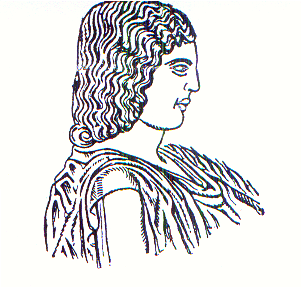 